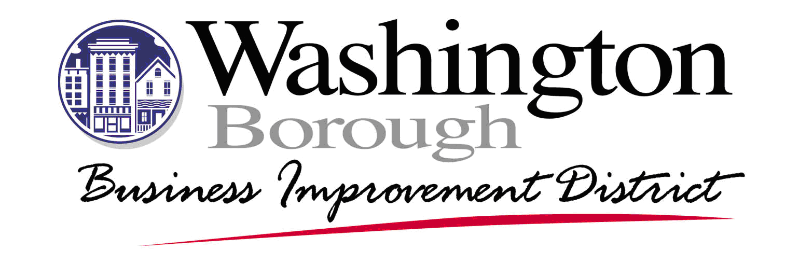 Vintage Baseball Game Car Show RegistrationDate:  Saturday, August 10th, 2024
Event Hours:  11am to 3pm
Check-in & setup: 10:00am
Location: Washington Borough Park & PoolVehicle RegistrationCost (nonrefundable) for entry of one vehicle:$10 – There are only 30 spaces available, so register early to guarantee a spotChecks and money orders should be made out to Washington BID and sent to: Washington BID21 Belvidere AveWashington, NJ 07882Online credit card payment available at www.washingtonbid.org All payments are final sale and are non-refundable. There is a $60 returned check fee.Registration: Registration by August 1st is strongly encouraged to ensure a space. We cannot guarantee spaces will still be available for same-day registration.Applications can be mailed, e-mailed to admin@washingtonbid.org, or faxed to (908) 689-8444.For more information, visit us online at www.washingtonbid.org, phone (908) 689-4800, or e-mail an inquiry to admin@washingtonbid.org.ABSOLUTELY NO ALCOHOLIC BEVERAGES PERMITTEDBy completing, I agree to allow the WBID to take and use photos of myself and my vehicle.Name _______________________________________ Phone ______________________________________Street Address _____________________________________________________________________________Email Address _____________________________________________________________________________Vehicle Make _________________________ Model ____________________________ Year______________Vendor Waiver of Liability & Indemnification of Washington Borough BIDAs a participant, vendor, band, disc jockey, entertainer, performer, stilt walker, horse drawn conveyance operator, ride company/operator, etc.  I understand that this waiver of liability must be signed in order for me to participate in the Washington Business Imporovment District’s (WBID) event. In addition I understand, and acknowledge, that my services will be provided only at the booth/stage site assigned to me (for fixed location vendors) or within the confines of the event’s geographic footprint (for roving/moving/mobile vendors) and may consist of some of the following examples of vending services: Art & Crafts sales, Food Vending, Not for Profit Fundraising activities, etc. Vending services covered by this waiver are not limited to the examples listed in the previous sentence, but include any and all vendor services provided in and during the WBID event.I understand that in order to participate in the WBID event in any way, I must assume all responsibility & risk associated with all conditions, hazards, and potential dangers in, on, above, or about a site or location, whether they are open & obvious or concealed. I hereby RELEASE, DISCHARGE, & WAIVE, any claims, actions or suits of any character, name & description, that I may have and INDEMNIFY the Washington Business Improvement District, the event coordinator, and its planning committee, agents, directors, officers & employees and owners/lessees of a booth site, surrounding areas, and retail establishments as a result of any injuries, damages, or death received or substained by me or passers by in connection with the vendor services performed on, in or while I am participating in the Washington Business Improvement District’s event. I hereby agree to INDEMNIFY, DEFEND AND HOLD HARMLESS, The Washington Business Improvement District, the event coordinator, its planning committee, directors, board members, officers, agents and employees and owners/lessees of a booth site, surrounding areas, and retail establishments, from and against any and all liabilities, losses, claims, costs, expenses (including reasonable attorneys fees), damages, obligations, judgements or deficiencies of every/any kind and description, contingent or otherwise, resulting from or arising out of any of my acts or failure to act in connection with my services provided during the Washington Business Improvement District’s event identified below. _________________________________			__2024 Vintage Baseball Game__Participant Signature							      Event Name_________________________________
Participant Name, Printed_________________________________Date Signed						WBID DOC 6.04.15.ED.WOLI.101